QDAI framework – curriculum implementation templatePurpose: the QDAI framework provides a structure to identify key inquiry and evaluation questions, systematically gather data, and interpret evidence. This example models how to apply the QDAI framework to curriculum implementation initiatives.© State of New South Wales (Department of Education), 2023The copyright material published in this resource is subject to the Copyright Act 1968 (Cth) and is owned by the NSW Department of Education or, where indicated, by a party other than the NSW Department of Education (third-party material).Copyright material available in this resource and owned by the NSW Department of Education is licensed under a Creative Commons Attribution 4.0 International (CC BY 4.0) license.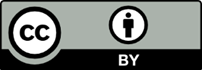 This license allows you to share and adapt the material for any purpose, even commercially.Attribution should be given to © State of New South Wales (Department of Education), 2023.Material in this resource not available under a Creative Commons license:the NSW Department of Education logo, other logos and trademark-protected materialmaterial owned by a third party that has been reproduced with permission. You will need to obtain permission from the third party to reuse its material.Links to third-party material and websitesPlease note that the provided (reading/viewing material/list/links/texts) are a suggestion only and implies no endorsement, by the New South Wales Department of Education, of any author, publisher, or book title. School principals and teachers are best placed to assess the suitability of resources that would complement the curriculum and reflect the needs and interests of their students.If you use the links provided in this document to access a third-party's website, you acknowledge that the terms of use, including licence terms set out on the third-party's website apply to the use which may be made of the materials on that third-party website or where permitted by the Copyright Act 1968 (Cth). The department accepts no responsibility for content on third-party websites.Q – QuestionKey evaluation question:be specifickeep a narrow focusdetermine intent – what do you want to find out?D – DataIdentify data sources that align with the question:are there any data gaps?are there multiple sources of data?A – AnalysisReport on the analysis and determine the findings:note the facts onlybe aware of biasassess the quality of your evidence.I – ImplicationsFormulate conclusions and recommendations:what next?what will be continued and/or changed?Use the Curriculum planning template and IPM focus questions activity as a guide to design your evaluation question.Use the IPM focus questions activity to consider meaningful data sources for your inquiry.Use the Curriculum planning template as a guide to inform your data sources.Use the guiding data analysis advice and the triangulation template to assist with data analysis.Use the triangulation template ‘findings’ to determine your next steps.